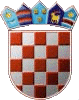 REPUBLIKA HRVATSKADJEČJI VRTIĆ MALI MEDOUPRAVNO VIJEĆEKLASA: 601-01/23-01/01URBROJ: 2317-25-1-23-2Gornja Rijeka, 17. Svibnja 2023. godine	Na temelju članka 35. stavka 1. Zakona o predškolskom odgoju i obrazovanju (Narodne novine broj 10/97, 107/07, 94/13, 98/19 i 57/22), članka 20. i 41. Statuta Dječjeg vrtića Mali medo KLASA: 601-01/21-01/03 od 8.studenog 2021. godine i KLASA: 601-01/22-01/12 URBROJ: 2037-25-1-22-2 od 14. studenog 2023. godine i članka 5. Pravilnika o upisu djece i ostvarivanju prava i obveza korisnika usluga u Dječjem vrtiću Mali medo KLASA: 601-02/23-03/06 URBROJ: 2137-25-1-23-2 od 25. travnja 2023. godine uz prethodnu suglasnost Osnivača KLASA: 601-01/23-01/06, URBROJ: 2137-25-23-2 od 12. svibnja 2023. godine,  Upravno vijeće Dječjeg vrtića Mali medo na svojoj 23. sjednici održanoj 17. svibnja 2023. godine donosi:ODLUKUO raspisivanju natječaja za upis djece u Dječji vrtić Mali medoZa pedagošku godinu 2023./2024.Članak 1.	Ovom Odlukom utvrđuje se način i organizacija upisa djece u Dječji vrtić Mali medo za pedagošku godinu 2023./2024., kao i načini ostvarivanja prednosti pri upisu djece u dječji vrtić.Članak 2.	Upisi za pedagošku godinu 2023./2024. u Dječjem vrtiću Mali medo realizirat će se od 18. svibnja 2023. do 1. lipnja 2023. godine.	Odluku o upisu djece donijet će Upravno vijeće Dječjeg vrtića Mali medo u skladu s člankom 35. Zakona o predškolskom odgoju i obrazovanju.Članak 3.	U Dječji vrtić Mali medo upisuju se djeca od navršene 1. godine djetetova života do godine prije polaska u školu.Članak 4.	Programi se ostvaruju u odgojnim skupinama čiji su kapaciteti utvrđeni Državnim pedagoškim standardom. Skupine se formiraju prema iskazanom interesu i potrebama roditelja.Članak 5.	Prednost pri upisu djece ostvaruje se sukladno Zakonu o predškolskom odgoju i obrazovanju (Narodne novine broj 10/97, 107/07, 94/13, 98/19 i 57/22) i Pravilniku o upisu djece i ostvarivanju prava i obveza korisnika usluga u Dječjem vrtiću Mali medo KLASA: 601-02/23-03/06 URBROJ: 2137-25-1-23-2 od 25.travnja 2023. godine.  Članak 6.	Prednost pri upisu djece u redoviti program Dječjeg vrtića Mali medo imaju djeca koja do 1.travnja tekuće godine navrše četiri godine života, djeca roditelja koji imaju prebivalište na području Općine Gornja Rijeka te djeca oba zaposlena roditelja. Članak 7.	Ako Dječji vrtić ne može upisati svu prijavljenu djecu zbog kapaciteta, primijenit će se kriteriji bodovanja sukladno članku 8. Pravilnika o upisu djece i ostvarivanju prava i obveza korisnika usluga u Dječjem vrtiću Mali medo KLASA: 601-02/23-03/06 URBROJ: 2137-25-1-23-2 od 25. travnja 2023. godine.Članak 8.	Zahtjev za upis u vrtić dostupan je na web stranici Općine Gornja Rijeka, te se uz popunjen Zahtjev prilaže i dokumentacija kako slijedi:Rodni list ili izvadak iz matice rođenih ili potvrdu s podatcima o rođenju djeteta,Uvjerenje o mjestu prebivališta djeteta,Dokaz o prebivalištu roditelja izdan od strane policijske uprave (preslike osobnih iskaznica roditelja ili uvjerenja o mjestu prebivališta),Dokaze o činjenicama bitnim za ostvarivanje prednosti pri upisu iz članka 7. Pravilnika o upisu djece i ostvarivanju prava i obveza korisnika usluga u Dječjem vrtiću Mali medo KLASA: 601-02/23-03/06 URBROJ: 2137-25-1-23-2 od 25. travnja 2023. godine.Članak 9.	Konačan popis upisane djece, odnosno Listu reda prvenstva, na temelju Odluke Upravnog vijeća Dječjeg vrtića Mali medo, objavit će se na oglasnoj ploči Dječjeg vrtića Mali medo i web stranici Općine Gornja Rijeka.Članak 10.	Roditelji upis potvrđuju potpisivanjem Ugovora o korištenju usluga s Dječjim vrtićem Mali medo najkasnije do dana polaska djeteta u vrtić.Predsjednica Upravnog vijeća:Antonia Šturbek 	